  ЕПИДЕМИОЛОГИЧНА ОБСТАНОВКА ЗА ОБЛАСТ ДОБРИЧ През периода са регистрирани общо 46 случая на заразни заболявания, от които 40 са случаите на грип и остри респираторни заболявания (ОРЗ).Общата заболяемост от грип и ОРЗ за областта е  48,56%ооо на 10000 души.     Регистрирани остри респираторни заболявания (ОРЗ) по възрастови групи през периода: Има 6 регистрирани случая на заболели от COVID-19. Заболяемост за областта за 14 дни на 1000000 жители към 11.07.2021г. – 6,4 %000 при  13,4%000 за Р. България;На територията на област Добрич през отчетния период няма регистрирани хранителни взривове.ДИРЕКЦИЯ „НАДЗОР НА ЗАРАЗНИТЕ БОЛЕСТИ”Направени проверки на обекти в лечебни заведения за болнична и извънболнична медицинска помощ - 23бр.Извършени са епидемиологични проучвания на регистрирани заразни болести -6 бр.В отдел Медицински изследвания са изработени проби общо 141бр. с 3 положителни резултата от тях: паразитологични – 64бр. с 3 положителни резулта, и околна среда - 78бр. През консултативния кабинет по СПИН /КАБКИС/ няма преминали лица. ДИРЕКЦИЯ „МЕДИЦИНСКИ ДЕЙНОСТИ”Извършени са общо 4 броя проверки, от които  2 бр. на лечебни заведения за болнична помощ, 1 бр. на лечебно заведение за извънболнична помощ, 1 проверка от друг характер. Няма установени нарушения. По Наредба №3 от 05.04.2019г. за медицинските дейности извън обхвата на ЗЗО, за които МЗ субсидира лечебните заведения, и за критериите и реда за субсидиране  на лечебните заведения е извършена 1 проверка в ЛЗБП. Няма постъпили искания от учебни заведения за проверка на достоверността на издадените медицински бележки за извиняване на отсъствия на деца/ученици.Издадени са 2 заповеди за промяна на състава на ЛКК или промяна часовете за заседания.Приети  и обработени 2 жалби.За периода в РКМЕ са приети и обработени 58 медицински досиета, извършени са 92 справки, изготвени са 72 преписки и 87 бр. МЕД за протокола за ТП на НОИ, проверени са 55 експертни решения (ЕР).ДИРЕКЦИЯ „ОБЩЕСТВЕНО ЗДРАВЕ”Предварителен здравен контрол: 1 експертен съвет при РЗИ. Разгледани са 6 проектни документации, издадени са  3 здравни заключения и 3 становища по процедурите на ЗООС.Извършени са 20 проверки на обекти с обществено предназначение (ООП) в процедура по регистрация, вкл. и по изпълнение на предписания.Взето е участие в 2 Държавни приемателни комисии на строежи.През периода са извършени 168 основни проверки по текущия здравен контрол.Реализираните насочени проверки са общо 279: 61 от тях са извършени във връзка с контрола по тютюнопушенето и продажбата на алкохол; 3 - по сигнали; 95 - по осъществяване контрола върху ДДД-мероприятията; 41 - по изпълнение на предписания; 79 – в обекти с обществено предназначение  и обществено достъпни места относно спазване на противоепидемичните мерки.Лабораторен контрол:Питейни води: физико-химичен и микробиологичен контрол – 8 бр. проби – съответстват на нормативните изисквания.Във връзка с насочен здравен контрол са изследвани по физико-химични и микробиологични показатели – 16 бр. проби, от тях 5 бр. проби не съответстват (3 проби – не съответстват по физико-химичен показател „мътност“; 1 проба – не съответства по физико-химични показатели „цвят“ и „мътност“ и 1 – по физико-химични показатели „цвят“ и „мътност“ и микробиологични показатели „Микробно число“, „Колиформи“, „Ешерихия коли“ и „Ентерококи“.)Минерални води: микробиологичен контрол – 1 проба – съответства на нормативните изисквания.Води за къпане: Морски води: извършено е пробонабиране в 20 зони за къпане и микробиологични изследвания на 20 бр. проби – няма отклонения от здравните норми.Води от плувни басейни - физико-химичен и микробиологичен контрол – 38 бр. проби – 9 бр. проби не съответстват (2 – по физико-химичен показател „перманганатна окисляемост“ 1 – по физико-химичен показател „нитрити“ и микробиологични показатели „Микробно число“, „Общ коли титър“, „Ешерихия коли титър“, 2 – по микробиологични показатели „Микробно число“, „Общ коли титър“, „Ешерихия коли титър“, 3 – по микробиологичен показател „Общ коли титър“, 1 – по микробиологични показатели „Общ коли титър“ и „Ешерихия коли титър“).Козметични продукти: не са пробонабирани.Биоциди и дезинфекционни разтвори: не са пробонабирани.Физични фактори на средата: не са измервани.По отношение на констатираните отклонения от здравните норми са предприети следните административно-наказателни мерки:- издадени са общо 18 предписания: 14 за провеждане на хигиенни и противоепидемични мерки и 4 за спиране експлоатация на обекти с обществено предназначение;-издадени са 4 заповеди за потвърждаване на предписанията за спиране експлоатация на обекти с обществено предназначение.Дейности по профилактика на болестите и промоция на здравето (ПБПЗ):Проведени са 2 обучения и 8 лекции/беседи с обхванати 162  лица в летни училища и пенсионерски клубове от гр. Добрич. Предоставени 130 бр. информационни материали. Оказани 6 бр. методични дейности на 7 лица (уредници на пенсионерски клубове и педагози в летни училища).СЕДМИЧЕН ОТЧЕТ ПО СПАЗВАНЕ ЗАБРАНАТА ЗА ТЮТЮНОПУШЕНЕЗа периода 02.07- 08.07.2021 г. по чл. 56 от Закона за здравето са извършени 57 проверки в 57 обекта (2 детски и учебни заведения, 51 други закрити обществени места по смисъла на § 1а от допълнителните разпоредби на Закона за здравето, 4 открити обществени места). Не са констатирани нарушения на въведените забрани и ограничения за тютюнопушене в закритите и някои открити обществени места. Няма издадени предписания и актове.Д-Р СВЕТЛА АНГЕЛОВАДиректор на Регионална здравна инспекция-Добрич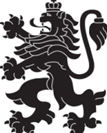 РЕПУБЛИКА БЪЛГАРИЯМинистерство на здравеопазванетоРегионална здравна инспекция-ДобричСЕДМИЧЕН ОПЕРАТИВЕН БЮЛЕТИН НА РЗИ-ДОБРИЧза периода- 02.07- 08.07.2021 г. (27-ма седмица)  0-4 г.5-14 г.15-29 г.30-64 г+65 г.общоЗаболяемост %оо191227-4048,56%ооо